Name:					Block:					Safety Scavenger HuntFind a student in the class that can demonstrate or answer the following questions.  You must find a different person for each question. Write your answer in the space provided.Question / AnswerStudent NameHow do you find the odor of a substance?Answer:If a chemical is spilled, what should you do?Answer:If you see someone rubbing their eyes after getting chemicals in their eyes, you should…Answer:The minimum amount of time needed to wash your eyes after contact with harmful chemicals is …  Answer:Which 2 of your 5 senses should not be used in the lab?Answer:You see someone with their long hair getting close to soaking in some chemicals, you should …Answer:Some acid comes in contact with your hands.  What should you do?Answer:You see someone’s sleeve catch fire.  Describe what would you do?Answer:Someone owns contact lenses and glasses.  Which is better to wear during an experiment and why?Answer:What does WHMIS stand for?Answer:What is the meaning of each of the following chemical symbols?       Answer: Answer:        Answer: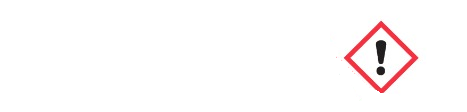 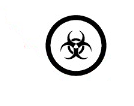 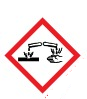 